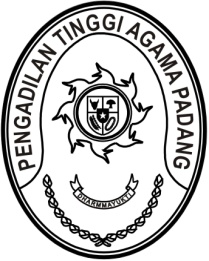 S  U  R  A  T      T  U  G  A  SNomor : W3-A//PS.00/11/2021Menimbang 	: 	bahwa Pengurus Persatuan Tenis Warga Pengadilan (PTWP) Pusat menyelenggarakan Turnamen Tenis Perorangan Piala Ketua Mahkamah Agung RI yang akan diikuti oleh warga pengadilan di Lingkungan Pengadilan Tinggi Agama Padang;Dasar 	: 	Surat Ketua Umum Panitia Daerah PTWP Jawa Barat Turnamen Tenis Perorangan Piala Ketua Mahkamah Agung RI Tahun 2021 Nomor 16/PD.PTWP.JABAR/XI/2021 tanggal 17 November 2021 perihal Ralat Pemberitahuan Pendaftaran Pemain dan Kongres PTWP ke XVII;MEMBERI TUGASKepada 	: 	Daftar nama terlampirUntuk	: 	mengikuti Turnamen Tenis Perorangan Piala Ketua Mahkamah Agung tahun 2021 pada tanggal 2 s.d. 9 Desember 2021 di Hotel Inter Continental, Dago Park, Bandung;29 Oktober 2021Ketua,Zein Ahsan